«Об обеспечении организации и проведения школьного этапа 
Всероссийской олимпиады школьников в 2021-2022 учебном  году»В соответствии с Порядком проведения всероссийской олимпиады школьников, утвержденным  приказом Минпросвещения от 27.11.2020 № 678 «Об утверждении Порядка проведения Всероссийской олимпиады школьников», приказами министерства образования и молодежной политики Свердловской области от 09.08.2022 № 725-Д  «Об обеспечении организации и проведения всероссийской олимпиады школьников в Свердловской области в 2022-2023 учебном году» приказом Управления образования  администрации Городского  Нижняя  Салда «О проведении школьного этапа Всероссийской олимпиады школьников в 2022-2023 учебном году, в соответствии с планом работы МБОУ «СОШ №10», в целях оптимизации организации и процедуры проведения школьного этапа Всероссийской олимпиады школьников по общеобразовательным предметамПРИКАЗЫВАЮ:1. Сформировать состав ответственных организаторов  школьного этапа ВсОШ (приложение 1).2. Организовать проведение школьного этапа ВсОШ в сроки, установленные муниципальным органом управления образованием (приложение 2).3. Семкову Н.В . – заместителя директора по НМР назначить ответственной за проведение школьного этапа ВсОШ.3.1. Семковой Н.В.создать условия для проведения олимпиады:3.2. обеспечить хранение олимпиадных работ.4. Учителя математики Тиунову Д.В. назначить ответственной за техническое сопровождение ВсОШ.4.1. Тиуновой Д.В. организовать своевременное заполнение результатов школьного этапа олимпиады на портале регионального центра обработки информации;5. Классным руководителям5.1. проинформировать учащихся и их родителей (законных представителей) о сроках проведения школьного этапа ВсОШ;5.2. организовать сбор заявлений родителей (законных представителей) обучающихся, заявивших о своем участии в олимпиаде, согласие на публикацию олимпиадных работ своих несовершеннолетних детей, в том числе в сети Интернет;4.3.3. подготовить аудитории в соответствии с СП 3.1/2.4 3598-20;4.3.4. организовать своевременное заполнение результатов школьного этапа олимпиады на портале регионального центра обработки информации;4.3.5. обеспечить хранение олимпиадных работ.5. Контроль исполнения настоящего приказа оставляю за собой.Директор    МБОУ «СОШ №10» ______________________________  А.Л. Бессонова                      Приложение 1СоставОтветственных организаторов  школьного этапа
Всероссийской олимпиады школьниковПриложение 2Школьный этап олимпиады проводится на платформе vsosh.irro.ru  по предметам: география, иностранный язык (английский, испанский, итальянский, китайский, немецкий, французский), искусство (мировая художественная культура), история, литература, обществознание, основы безопасности жизнедеятельности, право, русский язык, технология, физическая культура, экология, экономика. Индивидуальные реквизиты входа для участников олимпиады по предметам, проводимым на платформе: vsosh.irro.ru  размещаются в РБДО и действуют для всех этих предметов.Школьный этап олимпиады проводится на платформе «Сириус.Курсы» по предметам: астрономия, биология, информатика, математика, физика, химия. Коды доступа по предметам, проводимым на платформе «Сириус.Курсы» размещаются в системе ФИС ОКО. Коды формируются отдельно для каждого предмета.Предметы -  иностранные языки, искусство (МХК), физическая культура, технология, русский язык,  основы безопасности жизнедеятельности  проводятся   два тура – онлайн-тур (теоретический) и очный тур (практический), по предмету литература предусмотрен только очный тур, что учтено в графике проведения школьного этапа олимпиады. График проведения ВсОШ в Свердловской области в 2022-2023 учебном году С приказом «Об обеспечении организации и проведения школьного этапа 
Всероссийской олимпиады школьников в 2022-2023 учебном  году»ознакомлены:УПРАВЛЕНИЕ ОБРАЗОВАНИЯ АДМИНИСТРАЦИИ ГОРОДСКОГО ОКРУГА НИЖНЯЯ САЛДА МУНИЦИПАЛЬНОЕ БЮДЖЕТНОЕ ОБЩЕОБРАЗОВАТЕЛЬНОЕ УЧРЕЖДЕНИЕ «СРЕДНЯЯ ОБЩЕОБРАЗОВАТЕЛЬНАЯ ШКОЛА № 10»ул. Фрунзе, д.11, г. Нижняя Салда, Свердловской области, 624740Тел.: (34345) 3-09-80; факс: (34345) 3-09-80; E-mail: schola10NS@yandex.ru; оф. сайт: http://10ns.uralschool.ruПРИКАЗУПРАВЛЕНИЕ ОБРАЗОВАНИЯ АДМИНИСТРАЦИИ ГОРОДСКОГО ОКРУГА НИЖНЯЯ САЛДА МУНИЦИПАЛЬНОЕ БЮДЖЕТНОЕ ОБЩЕОБРАЗОВАТЕЛЬНОЕ УЧРЕЖДЕНИЕ «СРЕДНЯЯ ОБЩЕОБРАЗОВАТЕЛЬНАЯ ШКОЛА № 10»ул. Фрунзе, д.11, г. Нижняя Салда, Свердловской области, 624740Тел.: (34345) 3-09-80; факс: (34345) 3-09-80; E-mail: schola10NS@yandex.ru; оф. сайт: http://10ns.uralschool.ruПРИКАЗУПРАВЛЕНИЕ ОБРАЗОВАНИЯ АДМИНИСТРАЦИИ ГОРОДСКОГО ОКРУГА НИЖНЯЯ САЛДА МУНИЦИПАЛЬНОЕ БЮДЖЕТНОЕ ОБЩЕОБРАЗОВАТЕЛЬНОЕ УЧРЕЖДЕНИЕ «СРЕДНЯЯ ОБЩЕОБРАЗОВАТЕЛЬНАЯ ШКОЛА № 10»ул. Фрунзе, д.11, г. Нижняя Салда, Свердловской области, 624740Тел.: (34345) 3-09-80; факс: (34345) 3-09-80; E-mail: schola10NS@yandex.ru; оф. сайт: http://10ns.uralschool.ruПРИКАЗУПРАВЛЕНИЕ ОБРАЗОВАНИЯ АДМИНИСТРАЦИИ ГОРОДСКОГО ОКРУГА НИЖНЯЯ САЛДА МУНИЦИПАЛЬНОЕ БЮДЖЕТНОЕ ОБЩЕОБРАЗОВАТЕЛЬНОЕ УЧРЕЖДЕНИЕ «СРЕДНЯЯ ОБЩЕОБРАЗОВАТЕЛЬНАЯ ШКОЛА № 10»ул. Фрунзе, д.11, г. Нижняя Салда, Свердловской области, 624740Тел.: (34345) 3-09-80; факс: (34345) 3-09-80; E-mail: schola10NS@yandex.ru; оф. сайт: http://10ns.uralschool.ruПРИКАЗУПРАВЛЕНИЕ ОБРАЗОВАНИЯ АДМИНИСТРАЦИИ ГОРОДСКОГО ОКРУГА НИЖНЯЯ САЛДА МУНИЦИПАЛЬНОЕ БЮДЖЕТНОЕ ОБЩЕОБРАЗОВАТЕЛЬНОЕ УЧРЕЖДЕНИЕ «СРЕДНЯЯ ОБЩЕОБРАЗОВАТЕЛЬНАЯ ШКОЛА № 10»ул. Фрунзе, д.11, г. Нижняя Салда, Свердловской области, 624740Тел.: (34345) 3-09-80; факс: (34345) 3-09-80; E-mail: schola10NS@yandex.ru; оф. сайт: http://10ns.uralschool.ruПРИКАЗУПРАВЛЕНИЕ ОБРАЗОВАНИЯ АДМИНИСТРАЦИИ ГОРОДСКОГО ОКРУГА НИЖНЯЯ САЛДА МУНИЦИПАЛЬНОЕ БЮДЖЕТНОЕ ОБЩЕОБРАЗОВАТЕЛЬНОЕ УЧРЕЖДЕНИЕ «СРЕДНЯЯ ОБЩЕОБРАЗОВАТЕЛЬНАЯ ШКОЛА № 10»ул. Фрунзе, д.11, г. Нижняя Салда, Свердловской области, 624740Тел.: (34345) 3-09-80; факс: (34345) 3-09-80; E-mail: schola10NS@yandex.ru; оф. сайт: http://10ns.uralschool.ruПРИКАЗУПРАВЛЕНИЕ ОБРАЗОВАНИЯ АДМИНИСТРАЦИИ ГОРОДСКОГО ОКРУГА НИЖНЯЯ САЛДА МУНИЦИПАЛЬНОЕ БЮДЖЕТНОЕ ОБЩЕОБРАЗОВАТЕЛЬНОЕ УЧРЕЖДЕНИЕ «СРЕДНЯЯ ОБЩЕОБРАЗОВАТЕЛЬНАЯ ШКОЛА № 10»ул. Фрунзе, д.11, г. Нижняя Салда, Свердловской области, 624740Тел.: (34345) 3-09-80; факс: (34345) 3-09-80; E-mail: schola10NS@yandex.ru; оф. сайт: http://10ns.uralschool.ruПРИКАЗУПРАВЛЕНИЕ ОБРАЗОВАНИЯ АДМИНИСТРАЦИИ ГОРОДСКОГО ОКРУГА НИЖНЯЯ САЛДА МУНИЦИПАЛЬНОЕ БЮДЖЕТНОЕ ОБЩЕОБРАЗОВАТЕЛЬНОЕ УЧРЕЖДЕНИЕ «СРЕДНЯЯ ОБЩЕОБРАЗОВАТЕЛЬНАЯ ШКОЛА № 10»ул. Фрунзе, д.11, г. Нижняя Салда, Свердловской области, 624740Тел.: (34345) 3-09-80; факс: (34345) 3-09-80; E-mail: schola10NS@yandex.ru; оф. сайт: http://10ns.uralschool.ruПРИКАЗУПРАВЛЕНИЕ ОБРАЗОВАНИЯ АДМИНИСТРАЦИИ ГОРОДСКОГО ОКРУГА НИЖНЯЯ САЛДА МУНИЦИПАЛЬНОЕ БЮДЖЕТНОЕ ОБЩЕОБРАЗОВАТЕЛЬНОЕ УЧРЕЖДЕНИЕ «СРЕДНЯЯ ОБЩЕОБРАЗОВАТЕЛЬНАЯ ШКОЛА № 10»ул. Фрунзе, д.11, г. Нижняя Салда, Свердловской области, 624740Тел.: (34345) 3-09-80; факс: (34345) 3-09-80; E-mail: schola10NS@yandex.ru; оф. сайт: http://10ns.uralschool.ruПРИКАЗ«09»092022 г.№№ 	77-ОД№ПредметФ. И. О. учителяДолжность1ИнформатикаМартьянова Кристина НиколаевнаУчитель информатики2Физическая культураМедведев В.АУчитель физической культуры2Физическая культураСлобцов  А.О.Учитель физической культуры3Основы безопасности
жизнедеятельностиСлобцов  А.О.Учитель ОБЖ4Русский языкМаксимчук Т.Э.Учитель русского языка и литературы4Русский языкМаклакова И.В..Учитель русского языка и литературы4Русский языкЛаханчик Н.В.Учитель начальных классов4Русский языкКарабельникова А.С.Учитель начальных классов5ЛитератураМаксимчук Т.Э.Учитель русского языка и литературы5ЛитератураМаклакова И.В..Учитель русского языка и литературы7ИсторияСемкова Н.В.Учитель истории и обществознания8ОбществознаниеСемкова Н.В.Учитель истории и обществознания10МатематикаЗайцева Н.В.Учитель математики10МатематикаТиунова Д.В.Учитель математики10МатематикаФедорова Е.А.Учитель математики10МатематикаЛаханчик Н.В.Учитель начальных классов10МатематикаКарабельникова А.С.Учитель начальных классов11ФизикаПономарева Г.М.Учитель физики12БиологияЛукина Н.Л.Учитель географии13ХимияЗайцева Н.В.Учитель химии14ГеографияЛукина Н.Л.Учитель географии18ТехнологияСлобцов  А.О.Учитель технологии18ТехнологияПономарева Г.М.Учитель технологии18ТехнологияЛукина Н.Л.Учитель технологии19Английский языкЗорихина С.Б.Учитель английского языка19Английский языкБессонова А.Л.Учитель английского языкаПредметДаты проведения олимпиадыПлатформапроведенияСроки выполнения олимпиадных заданийСроки выполнения олимпиадных заданий 12334Литература(очный тур)15сентябрявремя и место проведения определяет организатор школьного этапаПраво (онлайн)16–17 сентябряhttp://vsosh.irro.ruhttp://vsosh.irro.ruс 8:00 первого дня до 20:00последнего дня, указанного в графике по местномувремениФизическая культура (онлайн)19–20 сентябряhttp://vsosh.irro.ruhttp://vsosh.irro.ruс 8:00 первого дня до 20:00последнего дня, указанного в графике по местномувремениФизическая культура(очный тур)21 сентябрявремя и место проведения определяет организатор школьного этапаРусский язык(онлайн)22–24 сентябряhttp://vsosh.irro.ruhttp://vsosh.irro.ruс 8:00 первого дня до 20:00последнего дня, указанного в графике по местномувремениРусский язык(очно)23 сентябрявремя и место проведения определяет организатор школьного этапаФизика(онлайн)29 сентябряuts.sirius.online.uts.sirius.online.в течение одного дняв период с 8:00 до 20:00 местного времениОбществознание(онлайн)3–5 октябряhttp://vsosh.irro.ruhttp://vsosh.irro.ruс 8:00 первого дня до 20:00последнего дня, указанного в графике по местномувремениХимия(онлайн)6 октябряuts.sirius.online.uts.sirius.online.в течение одного дняв период с 8:00 до 20:00местного времениГеография(онлайн)7–8 октября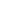 http://vsosh.irro.ruhttp://vsosh.irro.ruс 8:00 первого дня до 20:00последнего дня, указанного в графике по местномувремениИстория(онлайн)10–12 октябряhttp://vsosh.irro.ruhttp://vsosh.irro.ruс 8:00 первого дня до 20:00последнего дня, указанного в графике по местномвремениБиология(онлайн)13 октябряuts.sirius.online.uts.sirius.online.в течение указанного дняв период с 8:00 до 20:00 местного времениАнглийский язык(онлайн)1–-18октябряhttp://vsosh.irro.ruhttp://vsosh.irro.ruс 8:00 первого дня до 20:00последнего дня, указанного в графике по местномувремениАнглийский язык(очный тур)18–19 октябрявремя и место проведения определяет организатор школьного этапаМатематика(онлайн)20 октябряuts.sirius.online.uts.sirius.online.в указанного дня в периодс 8:00 до 20:00 местноговремениЭкология(онлайн)21–22октябряhttp://vsosh.irro.ruhttp://vsosh.irro.ruс 8:00 первого дня до 20:00последнего дня, указанного в графике по местномувремениТехнология(онлайн)24–25октябряhttp://vsosh.irro.ruhttp://vsosh.irro.ruс 8:00 первого дня до 20:00последнего дня, указанного в графике по местномувремениТехнология(очный тур)25 октябрявремя и место проведения определяет организатор школьного этапаИнформатика(онлайн)27 октябряuts.sirius.online.uts.sirius.online.в течение указанного дняв период с 8:00 до 20:00местного времениОсновыбезопасностижизнедеятельности (онлайн)28–29 октябряhttp://vsosh.irro.ruhttp://vsosh.irro.ruс 8:00 первого дня до 20:00последнего дня, указанного в графике по местномувремениОсновыбезопасностижизнедеятельности (очный тур)29 октябрявремя и место проведения определяет организатор школьного этапа№ п/пФ.И.О.датаподпись1234567891011121314